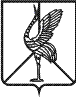 Совет городского поселения «Шерловогорское»РЕШЕНИЕ30 ноября  2015 года                                                                                   № 283поселок городского типа Шерловая ГораОб утверждении перечня должностных лиц администрации городского поселения «Шерловогорское», уполномоченных составлять протоколы об административных правонарушенияхВ соответствии с  Законом Забайкальского края от 02.07.2009 № 198 - ЗЗК «Об административных правонарушениях», Законом Забайкальского края от 04.05.2010 № 366 - ЗЗК «О наделении органов местного самоуправления городских и сельских поселений государственным полномочием по определению перечня должностных лиц органов местного самоуправления, уполномоченных составлять протоколы об административных правонарушениях, предусмотренных Законом Забайкальского края «Об административных правонарушениях», Уставом городского поселения «Шерловогорское», Совет городского поселения «Шерловогорское»  решил:1. Утвердить перечень должностных лиц администрации городского поселения «Шерловогорское», уполномоченных составлять протоколы об административных правонарушениях согласно приложению.2. Признать утратившим силу:- решение Совета городского поселения «Шерловогорское» от 31 октября 2014 года № 182 «О внесении изменений и дополнений в Перечень должностных лиц администрации городского поселения «Шерловогорское», уполномоченных составлять протоколы об административных правонарушениях»;- решение Совета городского поселения «Шерловогорское» от 22 апреля 2014 года № 154 «Об утверждении Перечня должностных лиц администрации городского поселения «Шерловогорское», уполномоченных составлять протоколы об административных правонарушениях».	3. Настоящее решение вступает в силу на следующий день после дня  его официального опубликования (обнародования).	4. Настоящее решение разместить на официальном сайте администрации  городского поселения «Шерловогорское» в информационно-телекоммуникационной сети «Интернет». ПРИЛОЖЕНИЕк решению Совета городскогопоселения «Шерловогорское»от  30 ноября 2015 года № 283Перечень должностных лиц администрации городского поселения «Шерловогорское», уполномоченных составлять протоколы об административных правонарушениях, предусмотренных Законом Забайкальского края от 02 июля 2009 года № 198-ЗЗК «Об административных правонарушениях» № п/п Замещаемая должностьАдминистративныеправонарушения, предусмот-ренные Законом Забайкальско-го края от 2 июля 2009 годаN 198-ЗЗК «Об администра-тивных правонарушениях» 1  Заместитель руководителя администрации городского поселения «Шерловогорское» по муниципальному хозяйству и вопросам жизнеобеспеченияЗаместитель руководителя администрации городского поселения «Шерловогорское» по финансам и экономикеНачальник отдела муниципального имущества и социально-экономического планирования администрации городского поселения «Шерловогорское»Начальник  отдела организационно-кадровой работы и правового обеспечения администрации городского поселения «Шерловогорское»Статья 7. Незаконные действия по отношению к официальным символам муниципальных образований. 2  Заместитель руководителя администрации городского поселения «Шерловогорское» по муниципальному хозяйству и вопросам жизнеобеспечения	Ведущий специалист по ГОиЧС отдела жилищно-коммунального хозяйстваВедущий специалист отдела жилищно-коммунального хозяйстваЧасть 1 статьи 13. Нарушение покоя граждан и тишины. 3  Начальник отдела организационно-кадровой работы и правового обеспечения администрации городского поселения «Шерловогорское»Ведущий специалист по ГОиЧС отдела жилищно-коммунального хозяйстваСтатья 15. Нахождение с откупоренной бутылкой (банкой) или иной емкостью, содержащей алкогольную продукцию, в местах, где в соответствии с федеральным законом запрещается потребление (распитие) алкогольной продукции4Заместитель руководителя администрации городского поселения «Шерловогорское» по муниципальному хозяйству и вопросам жизнеобеспеченияНачальник отдела организационно-кадровой работы и правового обеспечения администрации городского поселения «Шерловогорское»Статья 15.1 Нарушение работодателями требований закона Забайкальского края по вопросам квотирования рабочих мест для несовершеннолетних граждан, особо нуждающихся в трудоустройстве5Главный специалист по физической культуре и спорту отдела организационно-кадровой работы и правового обеспечения  Ведущий специалист по ГОиЧС отдела жилищно-коммунального хозяйстваСтатья 16. Пребывание детей в местах, нахождение в которых ограничено или не допускается6Главный специалист по физической культуре и спорту отдела организационно-кадровой работы и правового обеспечения  Ведущий специалист по ГОиЧС отдела жилищно-коммунального хозяйстваСтатья 17. Несоблюдение родителями (лицами, их заменяющими) или лицами, осуществляющими мероприятия с участием детей, требований по недопущению нахождения детей в возрасте до 17 лет в общественных местах, в том числе на улицах, стадионах, в парках, скверах, транспортных средствах общего пользования7Главный специалист по физической культуре и спорту отдела организационно-кадровой работы и правового обеспечения  Ведущий специалист по ГОиЧС отдела жилищно-коммунального хозяйства Статья 17.1. Допущение незаконного потребления наркотических средств и (или) психотропных веществ8Главный специалист по физической культуре и спорту отдела организационно-кадровой работы и правового обеспечения  Ведущий специалист по ГОиЧС отдела жилищно-коммунального хозяйства Статья 17.2. Допущение пропаганды и (или) незаконной рекламы наркотических средств и (или) психотропных веществ9Начальник отдела муниципального имущества и социально-экономического планирования администрации городского поселения «Шерловогорское»Начальник  отдела организационно-кадровой работы и правового обеспечения администрации городского поселения «Шерловогорское»Главный специалист отдела муниципального имущества и социально-экономического планирования  Статья 17.4. Нарушение требований эксплуатации аттракционов10Начальник отдела градостроительства и земельных отношений администрации городского поселения «Шерловогорское»Начальник отдела ЖКХ администрации городского поселения «Шерловогорское»Главный специалист отдела градостроительства и земельных отношенийВедущий специалист отдела жилищно-коммунального хозяйстваВедущий специалист по ГОиЧС отдела жилищно-коммунального хозяйстваСтатья 18. Нарушение правил благоустройства, содержания и озеленения территорий городов и других населенных пунктов11Начальник отдела ЖКХ администрации городского поселения «Шерловогорское»Начальник отдела градостроительства и земельных отношений администрации городского поселения «Шерловогорское»Главный специалист отдела градостроительства и земельных отношенийВедущий специалист отдела жилищно-коммунального хозяйстваСтатья 21Нарушение порядка ведения земляных работ12Начальник отдела ЖКХ администрации городского поселения «Шерловогорское»Ведущий специалист отдела жилищно-коммунального хозяйстваВедущий специалист по ГОиЧС отдела жилищно-коммунального хозяйстваСтатья 23. Непринятие мер по отводу и пропуску талых и ливневых вод с придомовой территории, территории организаций13Начальник отдела ЖКХ администрации городского поселения «Шерловогорское»Ведущий специалист по ГОиЧС отдела жилищно-коммунального хозяйстваВедущий специалист отдела жилищно-коммунального хозяйстваСтарший специалист 1 разряда отдела градостроительства и земельных отношенийСтатья 24. Подтопление улиц, зданий, сооружений14Начальник отдела ЖКХ администрации городского поселения «Шерловогорское»Начальник отдела градостроительства и земельных отношений администрации городского поселения «Шерловогорское»Главный специалист отдела градостроительства и земельных отношенийВедущий специалист отдела жилищно-коммунального хозяйстваСтатья 29. Загромождение придомовой территории строительными материалами (изделиями), дровами или углем15Начальник отдела ЖКХ администрации городского поселения «Шерловогорское»Начальник отдела градостроительства и земельных отношений администрации городского поселения «Шерловогорское»Начальник отдела организационно-кадровой работы и правового обеспечения администрации городского поселения «Шерловогорское»Главный специалист отдела градостроительства и земельных отношенийГлавный специалист отдела жилищно-коммунального хозяйстваВедущий специалист по ГОиЧС отдела жилищно-коммунального хозяйстваВедущий специалист отдела жилищно-коммунального хозяйстваСтарший специалист 1 разряда отдела градостроительства и земельных отношенийСтатья 30. Выбрасывание мусора, иных предметов16Ведущий специалист отдела жилищно-коммунального хозяйстваСтатья 33. Отлов безнадзорных домашних животных лицами, не имеющими соответствующего разрешения17	Главный специалист отдела муниципального имущества и социально-экономического планирования  Главный специалист отдела жилищно-коммунального хозяйстваСтатья 41. Безбилетный проезд пассажиров18Главный специалист отдела муниципального имущества и социально-экономического планирования  Главный специалист отдела жилищно-коммунального хозяйстваСтатья 42. Провоз ручной клади и перевозка багажа без оплаты19Начальник отдела ЖКХ администрации городского поселения «Шерловогорское»Главный специалист отдела жилищно-коммунального хозяйстваСтатья 43. Нарушение правил организации транспортного обслуживания населения20Начальник отдела ЖКХ администрации городского поселения «Шерловогорское»Главный специалист отдела жилищно-коммунального хозяйстваСтатья 44. Нарушение маршрута перевозок и расписания движения транспорта общего пользования21Начальник отдела муниципального имущества и социально-экономического планирования администрации городского поселения «Шерловогорское»Начальник отдела градостроительства и земельных отношений администрации городского поселения «Шерловогорское»Статья 46.1. Нарушение порядка распоряжения объектом недвижимого имущества (нежилого фонда), находящимся в муниципальной собственности, и использования указанного объекта22	Заместитель руководителя администрации по финансам и экономикеНачальник отдела муниципального имущества и социально-экономического планирования администрации городского поселения «Шерловогорское»Статья 46.2. Непредставление отчетности в уполномоченный орган по управлению муниципальным имуществом23Заместитель руководителя администрации городского поселения «Шерловогорское» по финансам и экономикеСтатья 46.3. Нарушение порядка и условий приватизации муниципального имущества24Заместитель руководителя администрации городского поселения «Шерловогорское» по финансам и экономикеНачальник отдела муниципального имущества и социально-экономического планирования администрации городского поселения «Шерловогорское»Главный специалист отдела муниципального имущества и социально-экономического планирования  Статья 51. Торговля в местах, не отведенных для этих целей органом государственной власти Забайкальского края или органами местного самоуправления 25 Заместитель руководителя администрации городского поселения «Шерловогорское» по муниципальному хозяйству и вопросам жизнеобеспеченияВедущий специалист по ГОиЧС отдела жилищно-коммунального хозяйстваВедущий специалист отдела жилищно-коммунального хозяйстваСтатья 51.2. Выжигание сухой травы на земельных участках (кроме профилактических отжигов), за исключением земель лесного фонда, а также нарушение порядка проведения профилактического отжига, установленного органами местного самоуправления городских и сельских поселений, городских округов